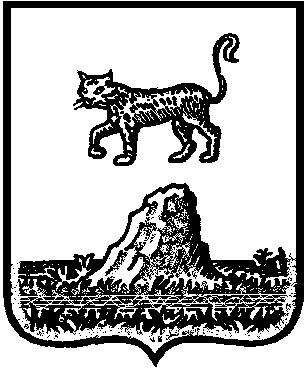 ПРОЕКТРоссийская ФедерацияНовгородская область Холмский районСОВЕТ ДЕПУТАТОВ ТОГОДСКОГО СЕЛЬСКОГО ПОСЕЛЕНИЯР Е Ш Е Н И Еот  00.00.2024    № 00д. ТогодьСовет депутатов Тогодского сельского поселения РЕШИЛ:1. Утвердить прилагаемый отчёт об исполнении бюджета Тогодскогосельского поселения за 2023 год по доходам в сумме 5286058,12 рублей, по расходам в сумме 5308486,48 рублей  с превышением расходов над доходами в сумме 22428,36 рублей и со следующими показателями: по доходам  бюджетаТогодского сельского поселения за 2023 год по кодам классификации доходов бюджетасогласно приложения 1 к настоящему решению;по расходам  бюджета Тогодского сельского поселения  за 2023 год по ведомственной структуре расходов бюджета согласно приложения 2 к настоящему решению;по расходам бюджета Тогодского сельского поселения за 2023 год по разделам и подразделам классификации расходов бюджетасогласно приложения 3 к настоящему решениюпо источникам финансирования дефицита бюджета Тогодского сельского поселения за 2023 год по кодам классификации источников финансирования дефицита бюджета согласно приложения 4 к настоящему решению.2.Опубликовать настоящее решение в муниципальной газете «Тогодский официальный вестник» и разместить на официальном сайте Администрации Тогодского сельского поселения в информационно - телекоммуникационной сети «Интернет».Доходыбюджета Тогодского сельского поселения за 2023 год по кодам классификации доходов бюджетаРасходыБюджетаТогодского сельского поселения за 2023 год по ведомственной структуре расходовРасходыБюджетаТогодского сельского поселения за 2023 год по разделам и подразделам классификации расходов бюджетаИсточники финансирования дефицита бюджета Тогодского сельского поселения  за 2023 год по кодам классификации источников финансирования дефицита бюджетаОб утверждении отчета исполнения бюджета Тогодского сельского поселения за 2023 годГлавасельского поселения Г.И. ХаббоПриложение 1к решению Совета депутатов Тогодского сельского поселения «Об утверждении отчета  исполнения бюджета Тогодского сельского поселения за 2023 год» от 00.00.2024 № 00Наименование показателяКод дохода по бюджетной классификацииКод дохода по бюджетной классификацииИсполненочерез финансовые органы1334Доходы бюджета всего010010хв том числе:Федеральная налоговая служба1820000000000000000018200000000000000000624937,36НАЛОГОВЫЕ И НЕНАЛОГОВЫЕ ДОХОДЫ1821000000000000000018210000000000000000624937,36НАЛОГИ НА ПРИБЫЛЬ, ДОХОДЫ182101000000000000001821010000000000000019173,96Налог на доходы физических лиц182101020000100001101821010200001000011019173,96Налог на доходы физических лиц с доходов, источником которых является налоговый агент, за исключением доходов, в отношении которых исчисление и уплата налога осуществляются в соответствии со статьями 227, 227.1 и 228 Налогового кодекса Российской Федерации, а также доходов от долевого участия в организации, полученных в виде дивидендов182101020100100001101821010201001000011019173,96Налог на доходы физических лиц с доходов, полученных от осуществления деятельности физическими лицами, зарегистрированными в качестве индивидуальных предпринимателей, нотариусов, занимающихся частной практикой, адвокатов, учредивших адвокатские кабинеты, и других лиц, занимающихся частной практикой в соответствии со статьей 227 Налогового кодекса Российской Федерации1821010202001000011018210102020010000110 146,2Налог на доходы физических лиц с доходов, полученных физическими лицами в соответствии со статьей 228 Налогового кодекса Российской Федерации1821010203001000011018210102030010000110 2,00НАЛОГИ НА ТОВАРЫ (РАБОТЫ, УСЛУГИ), РЕАЛИЗУЕМЫЕ НА ТЕРРИТОРИИ РОССИЙСКОЙ ФЕДЕРАЦИИ1821030000000000000018210300000000000000400988,11Акцизы по подакцизным товарам (продукции), производимым на территории Российской Федерации1821030200001000011018210302000010000110400988,11Доходы от уплаты акцизов на дизельное топливо, подлежащие распределению между бюджетами субъектов Российской Федерации и местными бюджетами с учетом установленных дифференцированных нормативов отчислений в местные бюджеты1821030223001000011018210302230010000110207773,76Доходы от уплаты акцизов на дизельное топливо, подлежащие распределению между бюджетами субъектов Российской Федерации и местными бюджетами с учетом установленных дифференцированных нормативов отчислений в местные бюджеты (по нормативам, установленным федеральным законом о федеральном бюджете в целях формирования дорожных фондов субъектов Российской Федерации)1821030223101000011018210302231010000110207773,76Доходы от уплаты акцизов на моторные масла для дизельных и (или) карбюраторных (инжекторных) двигателей, подлежащие распределению между бюджетами субъектов Российской Федерации и местными бюджетами с учетом установленных дифференцированных нормативов отчислений в местные бюджеты18210302240010000110182103022400100001101085,19Доходы от уплаты акцизов на моторные масла для дизельных и (или) карбюраторных (инжекторных) двигателей, подлежащие распределению между бюджетами субъектов Российской Федерации и местными бюджетами с учетом установленных дифференцированных нормативов отчислений в местные бюджеты (по нормативам, установленным федеральным законом о федеральном бюджете в целях формирования дорожных фондов субъектов Российской Федерации)18210302241010000110182103022410100001101085,19Доходы от уплаты акцизов на автомобильный бензин, подлежащие распределению между бюджетами субъектов Российской Федерации и местными бюджетами с учетом установленных дифференцированных нормативов отчислений в местные бюджеты1821030225001000011018210302250010000110214750,39Доходы от уплаты акцизов на автомобильный бензин, подлежащие распределению между бюджетами субъектов Российской Федерации и местными бюджетами с учетом установленных дифференцированных нормативов отчислений в местные бюджеты (по нормативам, установленным федеральным законом о федеральном бюджете в целях формирования дорожных фондов субъектов Российской Федерации)1821030225101000011018210302251010000110214750,39Доходы от уплаты акцизов на прямогонный бензин, подлежащие распределению между бюджетами субъектов Российской Федерации и местными бюджетами с учетом установленных дифференцированных нормативов отчислений в местные бюджеты1821030226001000011018210302260010000110-22621,23Доходы от уплаты акцизов на прямогонный бензин, подлежащие распределению между бюджетами субъектов Российской Федерации и местными бюджетами с учетом установленных дифференцированных нормативов отчислений в местные бюджеты (по нормативам, установленным федеральным законом о федеральном бюджете в целях формирования дорожных фондов субъектов Российской Федерации)1821030226101000011018210302261010000110-22621,23НАЛОГИ НА ИМУЩЕСТВО1821060000000000000018210600000000000000204627,09Налог на имущество физических лиц182106010000000001101821060100000000011043053,63Налог на имущество физических лиц, взимаемый по ставкам, применяемым к объектам налогообложения, расположенным в границах сельских поселений182106010301000001101821060103010000011043053,63Земельный налог1821060600000000011018210606000000000110161573,46Земельный налог с организаций182106060300000001101821060603000000011018776,54Земельный налог с организаций, обладающих земельным участком, расположенным в границах сельских поселений182106060331000001101821060603310000011018776,54Земельный налог с физических лиц1821060604000000011018210606040000000110142796,92Земельный налог с физических лиц, обладающих земельным участком, расположенным в границах сельских поселений1821060604310000011018210606043100000110142796,92Муниципальное учреждение Администрация Тогодского сельского поселения34600000000000000000346000000000000000004661120,76НАЛОГОВЫЕ И НЕНАЛОГОВЫЕ ДОХОДЫ3461000000000000000034610000000000000000506973,76ДОХОДЫ ОТ ИСПОЛЬЗОВАНИЯ ИМУЩЕСТВА, НАХОДЯЩЕГОСЯ В ГОСУДАРСТВЕННОЙ И МУНИЦИПАЛЬНОЙ СОБСТВЕННОСТИ34611100000000000000346111000000000000004510,74Доходы, получаемые в виде арендной либо иной платы за передачу в возмездное пользование государственного и муниципального имущества (за исключением имущества бюджетных и автономных учреждений, а также имущества государственных и муниципальных унитарных предприятий, в том числе казенных)34611105000000000120346111050000000001204510,74Доходы, получаемые в виде арендной платы за земли после разграничения государственной собственности на землю, а также средства от продажи права на заключение договоров аренды указанных земельных участков (за исключением земельных участков бюджетных и автономных учреждений)34611105020000000120346111050200000001204510,74Доходы, получаемые в виде арендной платы, а также средства от продажи права на заключение договоров аренды за земли, находящиеся в собственности сельских поселений (за исключением земельных участков муниципальных бюджетных и автономных учреждений)34611105025100000120346111050251000001204510,74ДОХОДЫ ОТ ОКАЗАНИЯ ПЛАТНЫХ УСЛУГ И КОМПЕНСАЦИИ ЗАТРАТ ГОСУДАРСТВА346113000000000000003461130000000000000012 499,40Доходы от компенсации затрат государства346113020000000001303461130200000000013012 499,40Прочие доходы от компенсации затрат государства346113029900000001303461130299000000013012 499,40Прочие доходы от компенсации затрат бюджетов сельских поселений346113029951000001303461130299510000013012 499,40ДОХОДЫ ОТ ПРОДАЖИ МАТЕРИАЛЬНЫХ И НЕМАТЕРИАЛЬНЫХ АКТИВОВ3461140000000000000034611400000000000000489 963,62Доходы от продажи земельных участков, находящихся в государственной и муниципальной собственности3461140600000000043034611406000000000430489 963,62Доходы от продажи земельных участков, государственная собственность на которые разграничена (за исключением земельных участков бюджетных и автономных учреждений)3461140602000000043034611406020000000430489 963,62Доходы от продажи земельных участков, находящихся в собственности сельских поселений (за исключением земельных участков муниципальных бюджетных и автономных учреждений)3461140602510000043034611406025100000430489 963,62БЕЗВОЗМЕЗДНЫЕ ПОСТУПЛЕНИЯ34620000000000000000346200000000000000004154147,00БЕЗВОЗМЕЗДНЫЕ ПОСТУПЛЕНИЯ ОТ ДРУГИХ БЮДЖЕТОВ БЮДЖЕТНОЙ СИСТЕМЫ РОССИЙСКОЙ ФЕДЕРАЦИИ34620200000000000000346202000000000000004154147,00Дотации бюджетам бюджетной системы Российской Федерации34620210000000000150346202100000000001503 228 200,00Дотации на выравнивание бюджетной обеспеченности из бюджетов муниципальных районов, городских округов с внутригородским делением34620216001000000150346202160010000001503 228 200,00Дотации бюджетам сельских поселений на выравнивание бюджетной обеспеченности из бюджетов муниципальных районов34620216001100000150346202160011000001503 228 200,00Субсидии бюджетам бюджетной системы Российской Федерации (межбюджетные субсидии)3462022000000000015034620220000000000150652897,00Прочие субсидии3462022999900000015034620229999000000150652897,00Прочие субсидии бюджетам сельских поселений3462022999910000015034620229999100000150652897,00Субвенции бюджетам бюджетной системы Российской Федерации3462023000000000015034620230000000000150220 550,00Субвенции местным бюджетам на выполнение передаваемых полномочий субъектов Российской Федерации3462023002400000015034620230024000000150105 500,00Субвенции бюджетам сельских поселений на выполнение передаваемых полномочий субъектов Российской Федерации3462023002410000015034620230024100000150105 500,00Субвенции бюджетам на осуществление первичного воинского учета органами местного самоуправления поселений, муниципальных и городских округов3462023511800000015034620235118000000150115 050,00Субвенции бюджетам сельских поселений на осуществление первичного воинского учета органами местного самоуправления поселений, муниципальных и городских округов3462023511810000015034620235118100000150115 050,00Иные межбюджетные трансферты346202400000000001503462024000000000015052 500,00Межбюджетные трансферты, передаваемые бюджетам муниципальных образований на осуществление части полномочий по решению вопросов местного значения в соответствии с заключенными соглашениями346202400140000001503462024001400000015052 500,00Межбюджетные трансферты, передаваемые бюджетам сельских поселений из бюджетов муниципальных районов на осуществление части полномочий по решению вопросов местного значения в соответствии с заключенными соглашениями346202400141000001503462024001410000015052 500,00Доходы бюджета всегохх5286058,12Приложение 2к решению Совета депутатов Тогодского сельского поселения «Об утверждении отчета исполнения бюджета Тогодского сельского поселения за 2023 год»  от 00.00.2024 № 00Приложение 2к решению Совета депутатов Тогодского сельского поселения «Об утверждении отчета исполнения бюджета Тогодского сельского поселения за 2023 год»  от 00.00.2024 № 00Приложение 2к решению Совета депутатов Тогодского сельского поселения «Об утверждении отчета исполнения бюджета Тогодского сельского поселения за 2023 год»  от 00.00.2024 № 00Наименование показателяКод
стро-
киКод расхода по бюджетной классификацииИсполненоНаименование показателяКод
стро-
киКод расхода по бюджетной классификацииИсполненоНаименование показателяКод
стро-
киКод расхода по бюджетной классификацииИсполнено1235Расходы бюджета - всего200х5308486,48в том числе:Муниципальное учреждение Администрация Тогодского сельского поселения200346000000000000000005308486,48ОБЩЕГОСУДАРСТВЕННЫЕ ВОПРОСЫ200346010000000000000002997790,92Функционирование высшего должностного лица субъекта Российской Федерации и муниципального образования20034601020000000000000724991,97Непрограмные направления20034601029000000000000724991,97Глава муниципального образования20034601029110001000000724991,97Расходы на выплаты персоналу в целях обеспечения выполнения функций государственными (муниципальными) органами, казенными учреждениями, органами управления государственными внебюджетными фондами20034601029110001000100724991,97Расходы на выплаты персоналу государственных (муниципальных) органов20034601029110001000120724991,97Фонд оплаты труда государственных (муниципальных) органов20034601029110001000121527018,75Иные выплаты персоналу государственных (муниципальных) органов, за исключением фонда оплаты труда2003460102911000100012240 100,00Взносы по обязательному социальному страхованию на выплаты денежного содержания и иные выплаты работникам государственных (муниципальных) органов20034601029110001000129157873,22Функционирование Правительства Российской Федерации, высших исполнительных органов государственной власти субъектов Российской Федерации, местных администраций200346010400000000000002061478,95Муниципальная программа Тогодского сельского поселения «Информатизация Администрации Тогодского сельского поселения на 2022 -2025 годы2003460104090000000000092078,00Повышение доступности информационных ресурсов Администрации Тогодского сельского поселения для организации и граждан2003460104090010000000021000,00Реализация мероприятий муниципальной программы Тогодского сельского поселения "Информатизация Администрации Тогодского сельского поселения на 2022-2025 годы" по повышению доступности информационных ресурсов2003460104090019999000021000,00Закупка товаров, работ и услуг для обеспечения государственных (муниципальных) нужд2003460104090019999020021000,00Иные закупки товаров, работ и услуг для обеспечения государственных (муниципальных) нужд2003460104090019999024021000,00Прочая закупка товаров, работ и услуг2003460104090019999024421000,00Развитие информационно-коммуникационной инфраструктуры Администрации Тогодского сельского поселения2003460104090020000000071078,00Реализация мероприятий муниципальной программы Тогодского сельского поселения «Информатизация Администрации Тогодского сельского поселения на 2022-2025 годы» по развитию информационно-коммуникационной инфраструктуры2003460104090029999000071078,00Закупка товаров, работ и услуг для обеспечения государственных (муниципальных) нужд2003460104090029999020071078,00Иные закупки товаров, работ и услуг для обеспечения государственных (муниципальных) нужд2003460104090029999024071078,00Прочая закупка товаров, работ и услуг2003460104090029999024471078,00Непрограмные направления200346010490000000000001969400,95Расходы на обеспечение функций муниципальных органов200346010491900010000001863900,95Расходы на выплаты персоналу в целях обеспечения выполнения функций государственными (муниципальными) органами, казенными учреждениями, органами управления государственными внебюджетными фондами200346010491900010001001208375,56Расходы на выплаты персоналу государственных (муниципальных) органов200346010491900010001201208375,56Фонд оплаты труда государственных (муниципальных) органов20034601049190001000121864869,24Иные выплаты персоналу государственных (муниципальных) органов, за исключением фонда оплаты труда2003460104919000100012280 200,00Взносы по обязательному социальному страхованию на выплаты денежного содержания и иные выплаты работникам государственных (муниципальных) органов20034601049190001000129263306,32Закупка товаров, работ и услуг для обеспечения государственных (муниципальных) нужд20034601049190001000200632431,39Иные закупки товаров, работ и услуг для обеспечения государственных (муниципальных) нужд20034601049190001000240632431,39Прочая закупка товаров, работ и услуг20034601049190001000244632431,39Иные бюджетные ассигнования2003460104919000100080023094,00Уплата налогов, сборов и иных платежей2003460104919000100085023094,00Уплата прочих налогов, сборов2003460104919000100085217472,00Уплата иных платежей200346010491900010008535622,00Расходы бюджета поселения на исполнение соответствующих полномочий Российской Федерации, источником финансового обеспечения которых является субвенции20034601049810000000000105 500,00Расходы на возмещение затрат по содержанию штатных единиц, осуществляющих переданные отдельные государственные полномочия области20034601049810070280000105 500,00Расходы на выплаты персоналу в целях обеспечения выполнения функций государственными (муниципальными) органами, казенными учреждениями, органами управления государственными внебюджетными фондами2003460104981007028010052836,55Расходы на выплаты персоналу государственных (муниципальных) органов2003460104981007028012052836,55Фонд оплаты труда государственных (муниципальных) органов2003460104981007028012140852,96Взносы по обязательному социальному страхованию на выплаты денежного содержания и иные выплаты работникам государственных (муниципальных) органов2003460104981007028012911983,59Закупка товаров, работ и услуг для обеспечения государственных (муниципальных) нужд2003460104981007028020052663,45Иные закупки товаров, работ и услуг для обеспечения государственных (муниципальных) нужд2003460104981007028024052663,45Прочая закупка товаров, работ и услуг2003460104981007028024442663,45Закупка энергетических ресурсов2003460104981007028024710 000,00Обеспечение деятельности финансовых, налоговых и таможенных органов и органов финансового (финансово-бюджетного) надзора2003460106000000000000019402,00Непрограмные направления2003460106900000000000019402,00Благоустройство территории сельского поселения2003460106974000000000019402,00Межбюджетные трансферты бюджету муниципального района на осуществлении переданных полномочий по внешнему муниципальному финансовому контролю2003460106974009302000019402,00Межбюджетные трансферты2003460106974009302050019402,00Иные межбюджетные трансферты2003460106974009302054019402,00Другие общегосударственные вопросы20034601130000000000000191918,00Муниципальная программа «Противодействие коррупции в Тогодском сельском поселении на 2023-2025 годы»200346011306000000000007000,00Совершенствование кадровой политики с учётом введения антикоррупционных мер200346011306003000000007000,00Реализация мероприятий муниципальной программы «Противодействие коррупции в Тогодском сельском поселении на 2023-2025 годы»200346011306003999900007000,00Закупка товаров, работ и услуг для обеспечения государственных (муниципальных) нужд200346011306003999902007000,00Иные закупки товаров, работ и услуг для обеспечения государственных (муниципальных) нужд200346011306003999902407000,00Прочая закупка товаров, работ и услуг200346011306003999902447000,00Непрограмные направления20034601139000000000000184918,00Прочие расходы, не отнесенные к муниципальным программам Тогодского сельского поселения20034601139200000000000174720,00Расходы на обеспечение функций, связанных с общегосударственным управлением20034601139200023800000174720,00Закупка товаров, работ и услуг для обеспечения государственных (муниципальных) нужд20034601139200023800200156720,00Иные закупки товаров, работ и услуг для обеспечения государственных (муниципальных) нужд20034601139200023800240156720,00Прочая закупка товаров, работ и услуг20034601139200023800244156720,00Возмещение компенсационных расходов старостам2003460113920002380100018 000,00Расходы на выплаты персоналу в целях обеспечения выполнения функций государственными (муниципальными) органами, казенными учреждениями, органами управления государственными внебюджетными фондами2003460113920002380110018 000,00Расходы на выплаты персоналу государственных (муниципальных) органов2003460113920002380112018 000,00Иные выплаты, за исключением фонда оплаты труда государственных (муниципальных) органов, лицам, привлекаемым согласно законодательству для выполнения отдельных полномочий2003460113920002380112318 000,00Благоустройство территории сельского поселения2003460113974000000000010198,00Межбюджетные трансферты бюджету муниципального района на осуществление части полномочий по решению вопросов местного значения, в соответствии с заключенными соглашениями2003460113974009301000010198,00Межбюджетные трансферты2003460113974009301050010198,00Иные межбюджетные трансферты2003460113974009301054010198,00НАЦИОНАЛЬНАЯ ОБОРОНА20034602000000000000000115050,00Мобилизационная и вневойсковая подготовка20034602030000000000000115050,00Непрограмные направления20034602039000000000000115050,00Расходы бюджета поселения на исполнение соответствующих полномочий Российской Федерации, источником финансового обеспечения которых является субвенции20034602039810000000000115050,00Осуществление первичного воинского учета на территориях, где отсутствуют военные комиссариаты20034602039810051180000115050,00Расходы на выплаты персоналу в целях обеспечения выполнения функций государственными (муниципальными) органами, казенными учреждениями, органами управления государственными внебюджетными фондами20034602039810051180100101442,46Расходы на выплаты персоналу государственных (муниципальных) органов20034602039810051180120101442,46Фонд оплаты труда государственных (муниципальных) органов2003460203981005118012177922,85Взносы по обязательному социальному страхованию на выплаты денежного содержания и иные выплаты работникам государственных (муниципальных) органов2003460203981005118012923519,61Закупка товаров, работ и услуг для обеспечения государственных (муниципальных) нужд2003460203981005118020013607,54Иные закупки товаров, работ и услуг для обеспечения государственных (муниципальных) нужд2003460203981005118024013607,54Прочая закупка товаров, работ и услуг2003460203981005118024413607,54НАЦИОНАЛЬНАЯ ЭКОНОМИКА200346040000000000000001054913,44Сельское хозяйство и рыболовство200346040500000000000005100,00Непрограмные направления200346040590000000000005100,00Благоустройство территории сельского поселения200346040597400000000005100,00Межбюджетные трансферты бюджету муниципального района на осуществление части полномочий по решению вопросов местного значения, в соответствии с заключенными соглашениями200346040597400930100005100,00Межбюджетные трансферты200346040597400930105005100,00Иные межбюджетные трансферты200346040597400930105405100,00Дорожное хозяйство (дорожные фонды)200346040900000000000001049813,44Муниципальная программа «Автомобильные дороги и дорожная деятельность в Тогодском сельском поселении  на 2023 - 2025 годы»200346040902000000000001049813,44Увеличение доли  автомобильных дорог общего пользования приведенных в соответствии с нормативными требованиями к транспортно-эксплуатационному состоянию и условиями безопасности движения200346040902001000000001049813,44Реализация мероприятий муниципальной программы  «Автомобильные дороги и дорожная деятельность в Тогодском сельском поселении  на 2023 - 2025 годы»  бюджета поселения за счет  субсидий бюджетам городских и сельских поселений на формирование муниципальных дорожных фондов20034604090200171520000502897,00Закупка товаров, работ и услуг для обеспечения государственных (муниципальных) нужд20034604090200171520200502897,00Иные закупки товаров, работ и услуг для обеспечения государственных (муниципальных) нужд20034604090200171520240502897,00Прочая закупка товаров, работ и услуг20034604090200171520244502897,00Реализация мероприятий муниципальной программы  «Автомобильные дороги и дорожная деятельность в Тогодском сельском поселении  на 2023 - 2025 годы»20034604090200199990000546916,44Закупка товаров, работ и услуг для обеспечения государственных (муниципальных) нужд20034604090200199990200546916,44Иные закупки товаров, работ и услуг для обеспечения государственных (муниципальных) нужд20034604090200199990240546916,44Прочая закупка товаров, работ и услуг20034604090200199990244458759,10Закупка энергетических ресурсов2003460409020019999024761131,11Реализация мероприятий муниципальной программы  «Автомобильные дороги и дорожная деятельность в Тогодском сельском поселении  на 2023- 2025 годы»  бюджета поселения за счет софинансирования расходов бюджета поселения финансируемых за счет  субсидий бюджетам городских и сельских поселений на формирование муниципальных дорожных фондов200346040902001S152000027026,23Закупка товаров, работ и услуг для обеспечения государственных (муниципальных) нужд200346040902001S152020027026,23Иные закупки товаров, работ и услуг для обеспечения государственных (муниципальных) нужд200346040902001S152024027026,23Прочая закупка товаров, работ и услуг200346040902001S152024427026,23ЖИЛИЩНО-КОММУНАЛЬНОЕ ХОЗЯЙСТВО20034605000000000000000647659,66Благоустройство20034605030000000000000647659,66Муниципальная программа «Благоустройство территории  Тогодского сельского поселения на 2023-2025 годы»20034605030700000000000647659,66Организация обеспечения уличного оснащения на территории населенных пунктов20034605030700100000000257521,66Реализация мероприятий муниципальной программы  «Благоустройство территории  Тогодского сельского поселения на 2023-2025 годы» по обеспечению уличного освещения20034605030700199990000257521,66Закупка товаров, работ и услуг для обеспечения государственных (муниципальных) нужд20034605030700199990200257521,66Иные закупки товаров, работ и услуг для обеспечения государственных (муниципальных) нужд20034605030700199990240257521,66Прочая закупка товаров, работ и услуг2003460503070019999024485933,35Закупка энергетических ресурсов20034605030700199990247171588,31Организация и содержание мест захоронения20034605030700200000000234500,00Жилищно-коммунальное хозяйство20034605030700272090000150 000,00Закупка товаров, работ и услуг для обеспечения государственных (муниципальных) нужд20034605030700272090200150 000,00Иные закупки товаров, работ и услуг для обеспечения государственных (муниципальных) нужд20034605030700272090240150 000,00Прочая закупка товаров, работ и услуг20034605030700272090244150 000,00Реализация мероприятий муниципальной программы «Благоустройство территории  Тогодского сельского поселения на 2023-2025 годы» по организации и содержанию мест захоронения2003460503070029999000019500,00Закупка товаров, работ и услуг для обеспечения государственных (муниципальных) нужд2003460503070029999020019500,00Иные закупки товаров, работ и услуг для обеспечения государственных (муниципальных) нужд2003460503070029999024019500,00Прочая закупка товаров, работ и услуг2003460503070029999024419500,00Реализация проекта ТОС: оказание содействия ТОС № 2 по ограждению гражданского кладбища в границах ТОС № 2200346050307002S209000065 000,00Закупка товаров, работ и услуг для обеспечения государственных (муниципальных) нужд200346050307002S209020065 000,00Иные закупки товаров, работ и услуг для обеспечения государственных (муниципальных) нужд200346050307002S209024065 000,00Прочая закупка товаров, работ и услуг200346050307002S209024465 000,00Прочие мероприятия по  благоустройству населенных пунктов20034605030700300000000155638,00Реализация мероприятий муниципальной программы  «Благоустройство территории  Тогодского сельского поселения на 2023- 2025 годы» за счет средств предоставления межбюджетных трансфертов на организацию мероприятий по локализации и уничтожению борщевика Сосновского на землях сельскохозяйственного назначения и на землях населенных пунктов2003460503070039304000052500,00Закупка товаров, работ и услуг для обеспечения государственных (муниципальных) нужд2003460503070039304020052500,00Иные закупки товаров, работ и услуг для обеспечения государственных (муниципальных) нужд2003460503070039304024052500,00Прочая закупка товаров, работ и услуг2003460503070039304024452500,00Реализация мероприятий муниципальной программы  «Благоустройство территории  Тогодского сельского поселения на 2023-2025 годы» по прочим мероприятиям по  благоустройству населенных пунктов20034605030700399990000103138,00Закупка товаров, работ и услуг для обеспечения государственных (муниципальных) нужд20034605030700399990200103138,00Иные закупки товаров, работ и услуг для обеспечения государственных (муниципальных) нужд20034605030700399990240103138,00Прочая закупка товаров, работ и услуг20034605030700399990244103138,00ОБРАЗОВАНИЕ200346070000000000000005100,00Молодежная политика200346070700000000000005100,00Непрограмные направления200346070790000000000005100,00Благоустройство территории сельского поселения200346070797400000000005100,00Межбюджетные трансферты бюджету муниципального района  на осуществлении переданных полномочий по организации и осуществлению мероприятий по работе с детьми и молодежью200346070797400930300005100,00Межбюджетные трансферты200346070797400930305005100,00Иные межбюджетные трансферты200346070797400930305405100,00КУЛЬТУРА, КИНЕМАТОГРАФИЯ2003460800000000000000010100,00Культура2003460801000000000000010100,00Муниципальная программа «Развитие культуры на территории  Тогодского сельского поселения на 2022-2025 годы»200346080108000000000005000,00Создание условий для духовного развития населения, проведение общественно значимых мероприятий200346080108002000000005000,00Реализация мероприятий муниципальной программы  «Развитие культуры на территории  Тогодского сельского поселения на 2022-2025 годы»200346080108002999900005000,00Закупка товаров, работ и услуг для обеспечения государственных (муниципальных) нужд200346080108002999902005000,00Иные закупки товаров, работ и услуг для обеспечения государственных (муниципальных) нужд200346080108002999902405000,00Прочая закупка товаров, работ и услуг200346080108002999902445000,00Непрограмные направления200346080190000000000005100,00Благоустройство территории сельского поселения200346080197400000000005100,00Межбюджетные трансферты бюджету муниципального района  на осуществлении переданных полномочий по обеспечению мероприятий в сфере культуры200346080197400930500005100,00Межбюджетные трансферты200346080197400930505005100,00Иные межбюджетные трансферты200346080197400930505405100,00СОЦИАЛЬНАЯ ПОЛИТИКА20034610000000000000000472772,46Пенсионное обеспечение20034610010000000000000472772,46Непрограмные направления20034610019000000000000472772,46Прочие расходы, не отнесенные к муниципальным программам Тогодского сельского поселения20034610019200000000000472772,46Дополнительное пенсионное обеспечение лиц, осуществляющих полномочия депутата, члена выборного органа местного самоуправления, выборного должностного лица и лицам, замещавшим должности муниципальной службы20034610019200023820000472772,46Социальное обеспечение и иные выплаты населению20034610019200023820300472772,46Публичные нормативные социальные выплаты гражданам20034610019200023820310472772,46Иные пенсии, социальные доплаты к пенсиям20034610019200023820312472772,46ФИЗИЧЕСКАЯ КУЛЬТУРА И СПОРТ200346110000000000000005100,00Физическая культура200346110100000000000005100,00Непрограмные направления200346110190000000000005100,00Благоустройство территории сельского поселения200346110197400000000005100,00Межбюджетные трансферты бюджету муниципального района на осуществление части полномочий по решению вопросов местного значения, в соответствии с заключенными соглашениями200346110197400930100005100,00Межбюджетные трансферты200346110197400930105005100,00Иные межбюджетные трансферты200346110197400930105405100,00Приложение 3к решению Совета депутатов Тогодского сельского поселения «Об утверждении отчета исполнения бюджета Тогодского сельского поселения за 2023 год» от  00.00.2024 № 00НаименованиеРЗПРСумма(в рублях)НаименованиеРЗПРСумма(в рублях)Общегосударственные вопросы012997790,92Функционирование высшего должностного лица субъекта Российской Федерации и муниципального образования0102724991,97Функционирование Правительства Российской Федерации, высших исполнительных органов государственной власти субъектов Российской Федерации, местных администраций01042061478,95Обеспечение деятельности финансовых, налоговых и таможенных органов и органов финансового  (финансово-бюджетного) надзора  010619402,00Другие общегосударственные вопросы0113191918,00Национальная оборона02115050,00Мобилизационная и вневойсковая подготовка0203115050,00Национальная экономика041054913,44Сельское хозяйство и рыболовство04055100,00Дорожное хозяйство (дорожные фонды)04091049813,44Жилищно-коммунальное хозяйство05647659,66Благоустройство0503647659,66Образование075100,00Молодежная политика07075100,00Культура и кинематография0810100,00Культура080110100,00Социальная политика10472772,46Пенсионное обеспечение1001472772,46Физическая культура и спорт115100,00Физическая культура и спорт11015100,00ВСЕГО РАСХОДОВ5308486,48Приложение 4к решению Совета депутатов Тогодского сельского поселения «Об утверждении отчета исполнения бюджета Тогодского сельского поселения за 2023 год» от 00.00.2024 № 00Наименование источника внутреннего финансирования дефицита бюджетаКод группы, подгруппы, статьи и вида источниковСумма в рубляхИсточники внутреннего финансирования дефицитов бюджетов22 428,36Изменение остатков средств на счетах по учету средств бюджетов000 01 05 00 00 00 0000 00022 428,36Увеличение прочих остатков средств бюджетов343 01 05 02 00 00 0000 500-5 286 058,12Увеличение прочих остатков денежных средств бюджетов343 01 05 02 01 00 0000 510-5 286 058,12Увеличение прочих остатков денежных средств бюджетов сельских поселений343 01 05 02 01 10 0000 510-5 286 058,12Уменьшение прочих остатков средств бюджетов343 01 05 02 00 00 0000 6005 308 486,48Уменьшение прочих остатков денежных средств бюджетов343 01 05 02 01 00 0000 6105 308 486,48Уменьшение прочих остатков денежных средств бюджетов сельских поселений 343 01 05 02 01 10 0000 6105 308 486,48